Dia da Mentira - 1º de AbrilPróximo Dia da Mentira - 1º de Abril 1 de Abril de 2018 (Domingo)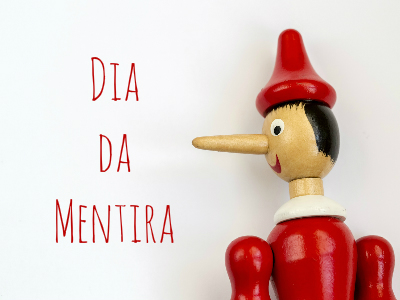 O Dia da Mentira é celebrado anualmente em 1º de abril.Também conhecido como o Dia dos Bobos, é uma data onde as pessoas contam leves mentiras e pregam peças em seus conhecidos por pura diversão.Comemorado por crianças e adultos, existem brincadeiras que persistem por vários anos! Algumas piadas e pegadinhas chegam a ser de humor negro, que são aquelas que ridicularizam e humilham as pessoas, mas, em geral, são brincadeiras saudáveis.Entre os ingleses, o Dia da Mentira é conhecido como April Fools’ Day, que significa literalmente “Dia dos Bobos de Abril”.Origem do Dia da MentiraHá muitas explicações para que o dia 1º de abril esteja relacionado com o Dia da Mentira, uma delas diz que a brincadeira surgiu na França. De acordo com esta teoria, por volta do século XVI, o Ano Novo era comemorado dia 25 de março, e as festas duravam uma semana e iam até dia 1º de abril.No ano de 1564, o Rei Carlos IX adotou oficialmente o calendário gregoriano, passando o Ano Novo para o dia 1º de janeiro, porém muitos franceses resistiram a mudança e continuaram seguindo o calendário antigo.Assim, algumas pessoas começaram a fazer brincadeiras e a ridicularizar aqueles que insistiam em continuar a considerar o dia 1º de abril como ano novo. Eram considerados bobos, pois seguiam algo que era sabido não ser verdadeiro.Origem do Dia da Mentira no BrasilEntre os brasileiros, o Dia da Mentira começou a se popularizar em Minas Gerais, através do periódico “A Mentira”, que tratava de assuntos efêmeros e sensacionalistas do começo do século XIX.Este periódico teria lançado em 1º de abril de 1848 uma matéria que noticiava a morte do então imperador Dom Pedro II. Dois dias depois o jornal teve que desmentir a publicação, visto que muita gente realmente acreditou na notícia.Pegadinhas e piadas do Dia da MentiraEntre os temas que costumam ser mais utilizados como motivo de pegadinhas e piadas no Dia da Mentira estão:Falar para o namorado que está grávida;Falar para a esposa que foi demitido;Falar para o filho que ele é adotado;Falar para os seus amigos que você ganhou na loteria;Falar que roubaram o seu carro;Falar que vai sair do país e não volta mais;Falar que vai se casar (mesmo não tendo noiva/noivo).